Publicado en Madrid el 08/10/2019 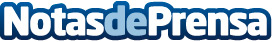 Nace Gratix, la app que da una segunda vida a lo que ya no se usa y promueve el consumo responsableJosé María García, exdirectivo de Google, lanza este proyecto de emprendimiento social con el objetivo de fomentar un cambio en los hábitos de consumo desde una perspectiva social, solidaria y sostenible, apostando por la reutilización para evitar malgastar recursos y generar residuos que impactan negativamente en el medio ambienteDatos de contacto:GRATIX674 71 91 54Nota de prensa publicada en: https://www.notasdeprensa.es/nace-gratix-la-app-que-da-una-segunda-vida-a Categorias: Entretenimiento Ecología Solidaridad y cooperación Dispositivos móviles Innovación Tecnológica http://www.notasdeprensa.es